Информационное письмо№1 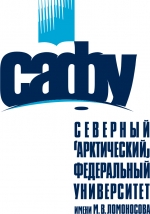 Кафедра русского языка и речевой культурыВысшей школы социально-гуманитарных наук и международной коммуникацииСеверного (Арктического) федерального университета имени М.В. Ломоносоваприглашает к участию в международной научной конференции «ЯЗЫК КАК ОТРАЖЕНИЕ ДУХОВНОЙ КУЛЬТУРЫ НАРОДА»Время проведения: 18–20 октября 2018Место проведения: г. Архангельск, ул. Смольный Буян, д. 7, САФУ им. М.В. ЛомоносоваПланируется работа по следующим направлениям: Культурные коды при интерпретации текстов/дискурсовИнструменты интерпретации и алгоритмы анализа различных текстов/ дискурсов - художественного, фольклорного, публицистического, разговорного и др.; коммуникативные технологии воздействия на адресата в различных видах дискурса; ключевые прецедентные тексты в местной/локальной и национальной культурах.Региональные картины мира как отражение национальной культуры Специфика локальных, региональных концептосфер, коммуникативных и социокультурных практик. Cеверный текст, северные говоры, социолекты, концептосфера Русского Севера.Лексика и фразеология в зеркале духовной культуры Динамические процессы в лексике и фразеологии русского языка, влияние субстандартной лексики на современную речь, антропоцентризм в современной лексикографии.Грамматика живой разговорной речиСовременные процессы в морфологии и синтаксисе русского и иных языков, морфологические и синтаксические особенности диалектов, социолектов, устно-письменной речи.Языковая личность (реальная, виртуальная, модельная) Тезаурус языковой личности как отражение духовного мира человека. Языковая личность в художественном тексте: образ автора и образ персонажа. «Своё» и «чужое» в пространстве языка Сопоставительные, в том числе лингвокультурологические, аспекты описания русского и иных языков.Форма проведения научной конференции – очная, заочная.По итогам конференции будет опубликован сборник статей с размещением в РИНЦ.Порядок работы конференции18 октября - регистрация участников, открытие конференции, пленарное и секционные заседания19 октября – секционные заседания, культурная программа (поездка в музей деревянного зодчества «Малые Корелы»20 октября - закрытие конференцииУсловия участия:Оргвзнос участника конференции составляет 1000 руб. – очное участие (раздаточные материалы, перерывы на кофе, публикация статьи в сборнике РИНЦ) или 600 руб. – заочное участие (публикация статьи объемом 5 стр.) Заявка на участие в конференцииЗаявки на участие в конференции принимаются до 20 мая 2018 г. по адресу jazikkonf2018@gmail.com , plarisa20@mail.ruОплата проезда и проживания – за счет направляющей стороны и личных средств участников конференции.Требования к публикации и данные для оплаты оргвзноса будут представлены в Информационном письме №2 Оргкомитет конференции:Председатель: Сидорова Татьяна Александровна, д-р. филол. н., профессор (САФУ им. М.В. Ломоносова)Заместитель председателя: Попова Лариса Владиславовна, д-р. филол. н., заведующая кафедрой русского языка и речевой культуры (САФУ им. М.В. Ломоносова)сайт конференции: ???по всем вопросам можно обращаться по адресу plarisa20@mail.ru (Попова Лариса Владиславовна)ФамилияИмя Отчество (если имеется)Место работыДолжностьУченая степеньУченое званиеГражданство Телефон дом. / моб.Е-mailПочтовый индекс и адрес для рассылки бумажной версии сборникаТема докладаНазвание направленияФорма участия (пленарный / секционный / стендовый доклад, заочное участие)